NACIONALINĖ MOKĖJIMO AGENTŪRa
PRIE ŽEMĖS ŪKIO MINISTERIJOSRokiškio rajono vietos veiklos grupeiRespublikos g. 3642136 RokiškisKopija Lietuvos Respublikos žemės ūkio ministerijosKaimo plėtros departamentoAlternatyviosios veiklos skyriuiGedimino pr. 1901103 Vilnius	_________________ Nr. _________________		Į 2016-10-14_______  Nr. SD-10-04_________ 2016-11-BRK-DĖL VIETOS PLĖTROS STRATEGIJOS KEITIMO Rokiškio rajono vietos veiklos grupės „Rokiškio kaimo strategija 2014-2020“ Nr. 42VS-KP-15-1-06809-PR001Gerb. pareiškėjau (-a),Nacionalinė mokėjimo agentūra prie Žemės ūkio ministerijos (toliau – Agentūra), įvertinusi Jūsų 2016 m. spalio 14 d. raštu Nr. SD-10-04 „Dėl vietos plėtros strategijos keitimo“ pateiktą Vietos plėtros strategijos Nr. 42VS-KP-15-1-06809-PR001 „Rokiškio kaimo strategija 2014-2020“ (toliau – VPS), įgyvendinamos pagal Lietuvos kaimo plėtros 2014–2020 metų programos priemonę „LEADER“, keitimą, vadovaudamasi VPS administravimo taisyklių 82.8.2.1 papunkčiu informuoja, kad priėmė sprendimą patvirtinti VPS keitimą. Šį Agentūros sprendimą Jūs galite apskųsti Lietuvos Respublikos žemės ūkio ministerijai, raštu per 15 darbo dienų nuo šio sprendimo gavimo dienos arba Lietuvos Respublikos administracinių bylų teisenos įstatymo nustatyta tvarka per vieną mėnesį nuo šio atsakymo gavimo dienos Vyriausiajai administracinių ginčų komisijai ar Vilniaus apygardos administraciniam teismui.Dėl išsamesnės informacijos galite kreiptis telefonu (8 5) 250 0319, elektroniniu paštu (adresu jurgita.grigaliuniene@nma.lt) arba raštu. Klausdami raštu ar elektroniniu paštu, Jūs turėtumėte nurodyti savo asociacijos pavadinimą, kodą, adresą, telefono numerį. Taip pat išsamesnė informacija Jums bus suteikta tiesiogiai atvykus į Agentūrą adresu: Blindžių g. 17, Vilnius.Informacija šiame pranešime gali būti konfidenciali ir skirta tik asmeniui, kuriam yra adresuota. Jeigu Jūs šį pranešimą gavote per klaidą, prašome nedelsiant jį sunaikinti ir apie tai informuoti siuntėją. Jūs negalite atskleisti šiame pranešime esančios informacijos.PRIDEDAMA. Rokiškio rajono vietos veiklos grupės „Rokiškio kaimo strategija 2014-2020“ Nr. 42VS-KP-15-1-06809-PR001, 94 lapai.PagarbiaiKaimo plėtros ir žuvininkystės programų departamentoKaimo vystymo programų skyriaus vedėja                                                                     Beata Zemska Jurgita Grigaliūnienė, tel. (8 5) 250 0319 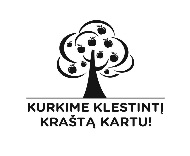 